Tablet einschaltenOrdnen Sie bitte die Begriﬀe den richtigen Beschreibungen zu: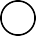 Ist für die Funktionsfähigkeit des Tablet zuständig: Benutzeroberﬂäche von Windows, der „Schreibtisch“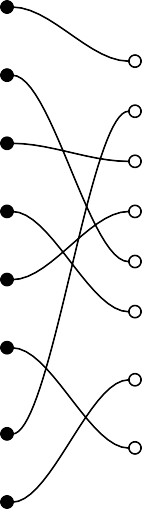 des Anwenders: Dient zum Ein- und Ausschalten des Tablets:Entält die jeweils aktuell genutzten Programme undDokumente: Dateiverwaltungssystem von Windows:Laden des Betriebssystems und Auﬀüllen desArbeitsspeichers:Daten, die hier abgespeichert werden, gehen auch beim Herunterfahren des Tablet nicht verloren: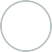 Programme, mit denen man arbeitet:Betriebssystem Festplatte Startknopf Windows-Explorer Desktop Arbeitsspeicher:Anwendungs- programmeHochfahrenBitte füllen Sie die Lücken aus: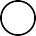 Der	des MS Surface-Tablet beﬁndet sich oben links auf dem Tablet- Bildschirm.Sollten Sie eine Schutzhülle verwenden, kann der Startknopf auch anders aussehen.Nachdem Sie den Startknopf gedrückt haben, lädt das Tablet das.Das Betriebssystem ist dafür zuständig,	.Man kann es mit einem Hausmeister vergleichen, der für die Instandhaltung zuständig ist.Das Betriebssystem ist auch dafür zuständig, dass die Anwendungsprogramme.Anwendungsprogramme sind Programme, mit denen Sie	. Hierzu gehören zum Beispiel Zeichenprogramme oder.Textverarbeitungsprogramme / das alles funktioniert / Startknopf / Betriebssystem MS W Windows / ordnungsgemäß laufenBitte kreuzen Sie richtig an: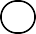 Welche Aussagen sind richtig? (3/5)Der Startknopf des MS Surface-Tablets beﬁndet sich an der Tastatur. Mit dem Startknopf wird das Betriebssystem gestartet.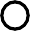 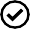 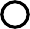 Das Betriebssystem bei Windows heißt AndroidDer Startknopf beﬁndet sich oben links auf dem Tablet. Das Betriebssystem des MS Surface-Tablet ist MS Windows.Welche Aussage über das Betriebssystem ist richtig? (1/5) Das Betriebssystem ...dient dem Schutz vor Schadsoftware und Hackerangriﬀen. ist auch aktiv, wenn das Tablet heruntergefahren wurde. ist eine Anwendersoftware.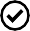 ist dafür zuständig, dass alles ordnungsgemäß funktioniert. muss über das Windows-Startmenü hochgefahren werden.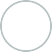 Welche Aussagen über Anwendungsprogramme sind richtig? (3/5) Mit Anwendungsprogrammen kann man arbeiten.Anwendungsprogramme funktionieren auch ohne Betriebssystem. Anwendungsprogramme werden beim Start des Tablets automatisch eingeschaltet. Textverarbeitungsprogramme sind Anwendungsprogramme.Anwendungsprogramme können installiert und dann verwendet werden.Welche Aussagen über den Arbeitsspeicher sind richtig? (1/5) Der Arbeitsspeicher ist langsamer als die Festplatte.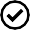 Im Arbeitsspeicher beﬁnden sich die aktuelle geöﬀneten Programme und Dokumente. Daten werden im Arbeitsspeicher dauerhaft gespeichert und stehen dort nach dem Hochfahren des Tablet wieder zur Verfügung.Der Arbeitsspeicher ist größer als der Speicher der Festplatte.Der Arbeitsspeicher greift auf den Speicher der Festplatte zu, wenn seine Kapazitäten nicht ausreichen.Welche Aussagen über den Arbeitsspeicher sind richtig? (3/5) Der Arbeitsspeicher ist schneller als die Festplatte.Der Inhalt des Arbeitsspeichers geht bei einer Stromunterbrechung, aber auch beim Ausschalten des PC verloren. Die Daten aus dem Arbeitsspeicher werden beim Ausschalten des Tablet automatisch auf der Festplatte gespeichert..Der Arbeitsspeicher ist kleiner als der Speicher der Festplatte.Der Arbeitsspeicher kann über das Windows-Menü deaktiviert werden.Was ist eine Festplatte? (1/4) Eine Festplatte ist ...Eine externe Speichervorrichtung.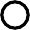 eine Steckleiste, auf der sich wichtige Computerkomponenten beﬁnden. ein anderes Wort für „Arbeitsspeicher“Ein interner Speicher, auf dem viele Daten dauerhaft gespeichert werden können.Wie nennt man das Datenverwaltungsprogramm von Windows? (1/5) Internet-Explorer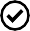 Windows-ExplorerTeams Access CortanaWelche der nachfolgenden Aussagen zum Desktop sind richtig? (3/5) Desktop„ heißt “Schreibtisch".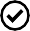 Auf dem Desktop werden atomatisch alle Daten gespeichert.Auf dem Desktop können Dokumente und Programme abgelegt werden. Der Desktop erscheint, nachdem Windows hochgefahren wurde.Der Desktop ist für die Organisation des Datenﬂusses des Tablet zuständig.       Bitte füllen Sie die Lücken aus: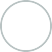 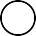 Wenn Sie in einem Programm ein Dokument bearbeiten, beﬁndet sich das Programm und das Dokument automatisch im sogenannten	. Der Arbeitsspeicher enthält somit alle, die Sie aufIhrem Tablet durchführen.Wenn Sie einen Text schreiben, werden Ihre neuen Sätze.Haben Sie versehentlich einen Textteil gelöscht, können Sie den gelöschten Textteil über einen Tastendruck oder einen Klick auf ein Symbol des Programms, da sich der gelöschte Text noch im Arbeitsspeicherbeﬁndet.Der Arbeitsspeicher hat aber eine Besonderheit. Sein Inhalt geht bei einer Stromunterbrechung, aber auch beim Ausschalten des PC	. Deshalb mussder Arbeitsspeicher beim Einschalten des Computers jedes Mal neu werden. Das nennt man	.Arbeitsspeicher / "Hochfahren" / "gefüllt" / verloren / wiederherstellen / automatisch abgespeichert / geöﬀneten Anwendungen und AktivitätenFinden 7 Fachbegriﬀe aus der Anleitung: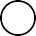 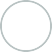 Bitte füllen Sie die Lücken aus: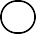 Der Arbeitsspeicher ist im Gegensatz zur Festplatte	, dafür aber auch	. Auf der Festplatte könnengespeichert und abgerufen werden. ImGegensatz zum Arbeitsspeicher werden auf der Festplatte die Daten gespeichert.Um die vielen Dokumente zu ordnen gibt es den	. Hier können Ordner eingerichtet werden, um die Vielfalt der Dateien.Wenn Sie das Tablet hochgefahren haben, erscheint der	. Das ist dievon Windows. Desktop bedeutet ins Deutscheübersetzt	. Auf diesem symbolischen Schreibtisch können angeordnet werden.Programme und Dokumente / viel schneller / wesentlich kleiner / "Schreibtisch" / Benutzeroberﬂäche / tausende von Dokumenten / Windows Explorer / Desktop / übersichtlich zu gestaltenBitte schreiben Sie jeweils „Richtig“ oder „Falsch“ hinter die Aussagen: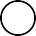 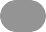 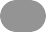 Auf der Festplatte können Daten dauerhaft gespeichert werden.Die Daten des Arbeitsspeichers bleiben auch nach dem Herunterfahren des Tablet erhalten.Mit einem Klick auf den Startknopf werden die Anwendungsprogramme gestartet.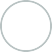 Der Arbeitsspeicher ist größer als der Speicher der Festplatte. Anwendungsprogramme funktionieren auch ohne Betriebssystem. Das Betriebssystem der Surface-Tablets heißt Android.Mit Anwendersoftware kann man arbeiten.Der Windows-Explorer kontrolliert und organisiert die Abläufe zwischen den Programmen.Beim „Hochfahren“ wird der Arbeitsspeicher neu „gefüllt“. Der Startknopf beﬁndet sich auf dem Tablet oben rechts. MS Windows ist ein Anwendungsprogramm Zeichenprogramme sind Anwendungsprogramme.Mit einem Klick auf den Startknopf wird das Betriebssystem hochgefahren.Der Windows- Explorer ist ein Dateiverwaltungsprogramm. Das Betriebssystem ist dafür zuständig, dass alles funktioniert.